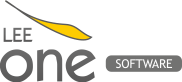 BAYİ ADAYI FORMUAlttaki bilgileri okuyup doldurduktan sonra info@onelee.com.tr mail adresine göndermeniz gerekmektedir. Aksi takdirde bayi başvurunuz işleme alınmayacaktır. Onelee tarafından üretilen yazılımlar birçok sektöre ve işletmeye hitap etmektedir. Her bir işletme kendi işine ve yapısına göre bir Onelee Sürümü tercih eder. Örneğin bir oto servisi kapsamına göre Standart Servis veya Profesyonel Servis olarak seçim yapar. Her bir Onelee Sürümünde yapısına ve kapasitesine göre muhasebe programında olması gereken modülleri içermektedir.Bayi aday formunun sonlarında sizlerden birkaç bilgi isteyeceğiz. Bu bilgiler doğrultusunda bayi onay sürecine geçilecektir. Bayi Aday Formunu lütfen dikkate alarak okuyup doldurunuz.Ürün FormatıOnelee sürümleri kutu lisans olarak satılmaktadır.SürümlerOnelee paket grupları 3 ana gruptan oluşmaktadır.YüklemeHerhangi bir Onelee Sürümü ‘e sahip kullanıcı otomatik kurulum sayesinde bilgisayarına kolayca kurabilir.LisanslamaOnelee Lisans Anahtarı paket içerisinde olduğundan dolayı lisanslama işlemini müşterinin kendisi yapabilmektedir.Geri YüklemeHerhangi bir durumdan dolayı bilgisayarını onarma veya yenileme işleminde yeniden lisanslama hakkına sahiptir.Kullanım SüresiOnelee Kullanıcıları ömür boyu kullanım hakkına sahiptir.Geri ÖdemeOnelee Kullanıcıları lisans bedeli dışında herhangi bir ücret talep edilemez.Servis KapsamıOnelee Kullanıcısı; destek talebi olduğunda program içerisindeki destek talebi oluştur menüsünü kullanarak ücretsiz destek hizmeti almaktadır.VeritabanıMicrosoft SQL Server sürümlerini kullanmaktadır.ModüllerSadece Profesyonel paketlere modül ekleme sağlanmaktadır. Örneğin Profesyonel Perakende kullanıcısı Sipariş ve Teklif modülünü satın alabilir.Limitli KullanımBir Onelee Kullanıcısı 100 Cari ve 1000 ( bin ) işleme kadar süre sınırı olmadan kullanabilir.Kutu İçeriği- Lisans Kitapçığı, Kurulum CD’si. Etkinleştirme yardımı.BİLGİLERBayi Adı	:Bayi Adresi	:İletişim Telefonu	:İletişim Mail Adresi	:Kaç yıldır bu işi yapıyorsunuz	:Yıllık program satış hedefiniz	:EĞER SATIŞ VE SERVİS İŞLERİNİ PERSONEL YAPACAK İSE? Personel Adı	:Personel Mail Adresi	:Personel Telefonu	:ÖNDEN İHTİYACINIZ OLAN LİSANS PAKETİ VAR MI? Adet olarak belirtebilirsiniz.Standart Sürüm	: __ adetProfesyonel Sürüm	: __ adetProfesyonel VIP Sürüm	: __ adetProfesyonel Entegrasyon Sürüm	: __ adetLütfen dikkat edin; Bayi pozisyonunuz ve ön siparişleriniz neticesinde iskonto oranınız belirlenecektir. İskonto oranları [A-B-C-D-E-F] olarak 6 kategoridedir.BECERİLER ( 1-zayıf, 2-orta, 3 iyi) olarak değerlendiriniz.Bilgisayar Kullanımı	:Program Kurulumları	:Microsoft SQL Bilgisi	:ONELEE KULLANIM BİLGİLERİ ( 1-zayıf, 2-orta, 3 iyi) olarak değerlendiriniz.Paketlerimiz hakkında bilginiz	:Program kullanım bilginiz	:Program çıktılarını tasarlama	:Terminal bilgisayarı kurma	:ÖZEL SORULARBizi tercih etme sebebiniz	:İMZA - KAŞE